祈り　　平和な日々を一日も早く私達に戻して下さい。明日はイースターです。　　日常の当たり前の何気ない一コマの大切さを思います。どうぞ復活させて下さい。心から祈ります十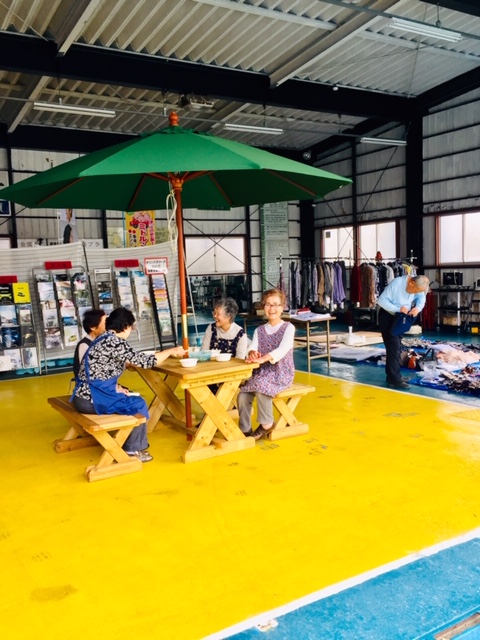 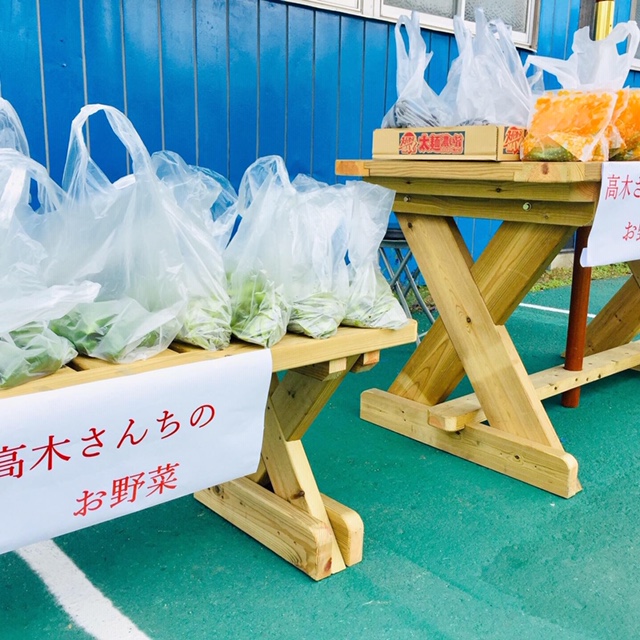 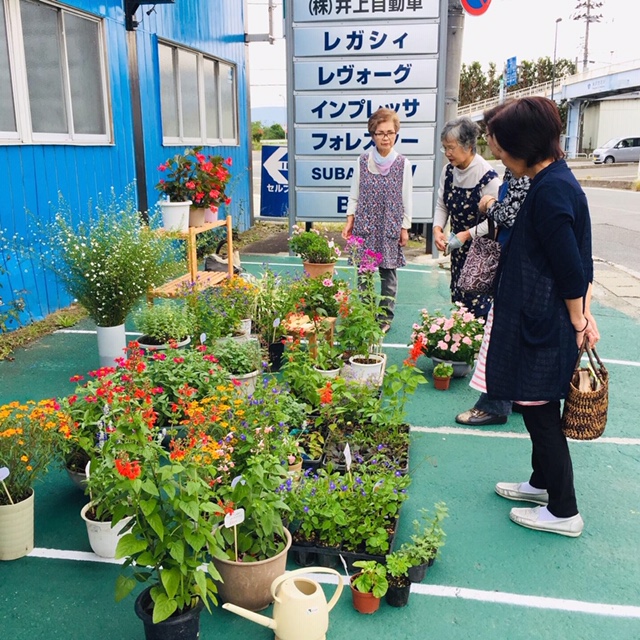 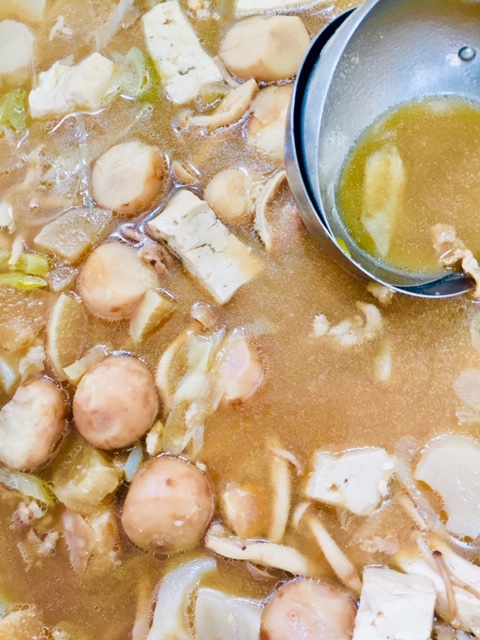 